لیست ارورهای پکیج ایران رادیاتور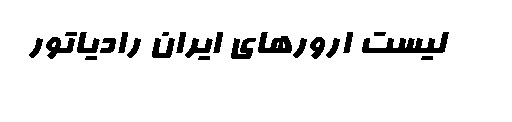 در جدول زیر به طور کامل ارور های ایران رادیاتوررا بررسی میکنیم . برای دیدن توضیحات بیشتر مربوط به هر ارور بر روی ان کلیک کنیدلیست خطاهای ایران رادیاتور مدلهای انالوگ مانند m24ff و E24FF ...                               بررسی کامل ارورها ی ایران رادیاتور عیب یاب پکیج ایران رادیاتور & ارور های پکیج ایران رادیاتور & خطاهای پکیج ایران رادیاتور & لیست ارورهای پکیج ایران رادیاتور& لیست خطاهای پکیج ایران رادیاتور .در زیر هم میتوانید شرح تک تک تک ارورها و خطاهای پکیج ایران رادیاتور را پیدا کنید .خطای 40 70 ارور 40 70 یکی از پرتکرار ترین مشکلاتی است ک در دستگاه ایران رادیاتور اتفاق می افتد. این مشکل در اکثرموارد مربوط به کمبود فشار آب در مدار گرمایش میباشد که به سادگی برطرف میشود .برای رفع این مشکل ابتدا شیر پرکن دستگاه (معمولا ابی رنگه و مورب از زیر دستگاه زده بیرون و اگر سرتون رو ببرید زیر دستگاه رو نگاه کنید پیداش میکنید در بعضی مدلهای دیگر ایران رادیاتور. سیاه رنگ و دقیقن در پشت شلنگ گاز قرار داره. و دربعضی مدلها سیاه رنگ و بین شلنگ رفت و ابگرم مصرفی قرار داره. خلاصه یه چیزی پیدا کنید ک مثل این شیرهای قدیمی چند دور میچرخه😉)  را باز کنید عقربه مانومتر را نگاه کنید تا در ناحیه یک تا دو قرار بگیرد سپس شیر پرکن را ببندید در98 درصد موارد با همین کار مشکل حل میشه در بقیه موارد برای  تعمیر  و مراجعه حضوری به سرویسکار زنگ بزنید کار خودتون نیست. اون دو درصد هم احتمالن پرشر سوئیچ اب مشکل دارهبه هیج وجه برای راهنمایی زنگ نزنیدتوجه : شیر پرکن را حتما در پایان کار ببندید.خاهشن برای راهنمایی زنگ نزنید. ایجاد مزاحمت نکنید. اگر هم کار فوری دارید به تلگرام 09307003121 پیام بدید. تصاویر شیرکن رو هم میتونید ببینید.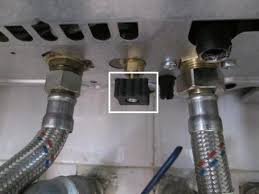 خطای 40 70 80 بررسی ارور 40 70 80 در دستگاه ایران رادیاتور ارور 40 70 80 در ایران رادیاتور ناشی از حرارت بیش از حد پکیج میباشد  به عبارت دیگر سنسور حد دستگاه عمل کرده استاحتمال اول :  پمپ مشکل دارد  (خرابی یا نرسیدن برق به ان )احتمال دوم : بسته بودن هواگیر یا ایرونت پمپ احتمال سوم : بسته بودن مدار رادیاتور  به هر دلیلی ممکن است شیر رادیاتور ها بسته باشد چه شیر بالا یا پایین که معمولن شیر پایین با اچار الن 8 باز و بسته میشود .ممکن است رادیاتور رسوب گرفته و مسیر ان مسدود شده است و باعث ارور 40 70 80  بشوداحتمال چهارم : مبدل اصلی رسوب گرفته است که یک حالت خاص از احتمال سوم میباشداحتمال پنجم : خراب بودن  یا به عبارت بهتر نیم سوز بودن سنسور شوفاژ باعث بروز خطای 40 70 80 میشوداحتمال ششم : خراب بودن سنسور حد یا قطع بودن سیم ان  که معمولن کم پیش می ایدارور 50 80   ارور 50 80  در پکیج ایران رادیاتور  نشان دهنده خراب بودن ترمیستور ابگرم مصرفی میباشد. و با تعویض بودن ntc  برطرف میشود البته ممکن است سیمهای متصل به ترمیستور قطع باشد ارور 40 80 ارور 40 80  مربوط به دستگاههای بدون فن و با مکش طبیعی میباشد. در این حالت سنسور حرارتی دود دستگاه در اثر نشت دود عمل کرده و دستگاه متوقف میشودمعمولن بعد از ده دقیقه و سرد شدن سنسور حرارتی دستگاه به حالت طبیعی برمیگردد. که البته نیاز به ریست کردن دستگاه میباشد.اگر مکرر خطای 40 80  اتفاق افتاد لازم است تا با سرویسکار تماس بگیرید.اگر پکیج در بالکن نصب شده و فضا کاملن ازاد است میتوانید سنسور دود را حذف کنید.*شرایط مناسب و ایده آل دودکش در دستگاه های بدون فن:حداقل قطر دودکش نباید کمتر از 15 سانتیمتر باشد حداقل ارتفاع دودکش باید 4متر باشد حداقل ارتفاع عمودی از مجرای خروج دود تا دریچه دودکش باید دوبرابر قطر دودکش ،یعنی 31 سانتیمتر باشد هردستگاه پکیج بایددارای دودکش مستقل باشد انتهای دودکش باید حتما دارای کلاهک - H بوده و از سطح پشت بام یک متربالاتربوده و از دیوارهای جانبی 3متر فاصله داشته باشد مسیر خروج دودکش فاقد هرگونه گرفتگی باشد از طول افقیزیاد بین مجرا تا دریچه و به کار بردن زانوهای اضافی اجتناب گردد)قسمت افقی شیبی برابر 3%رو به بالا داشتهباشد.ارور 70 80 بررسی ارور 80 70 در پکیج ایران رادیاتور کد خطای 70 80 در مدل انالوگ معادل ارور E2 در پکیج دیجیتال ایران رادیاتور استاین ایراد مربوط به قسمت تشکیل شعله میباشد . از باز بودن گاز ورودی پکیج اطمینان حاصل کنید . دستگاه را ریست کنید اگر مشکل برطرف نشد با تعمیر کار تماس بگیریدبررسی بیشتر میله جرقه زن تنظیم نیست یعنی فاصله ان با صفحه تنظیم نیستشیرگاز برقی گاز را باز نمیکند و باعث بروز ارور 70 80  میشودمیله یون مشکل دارد و تشکیل شعله را به برد اعلام نمیکندشعله گاز تنظیم نیستبرد مشکل داردمسیر گاز به هر دلیل کیپ  شده است یا فشار گاز به هر دلیلی کم است و خطای 70 80  در نمایشگر ظاهر میشوداگر دستگاه در بالکن است باید حتمن دودکش داشته باشد وگرنه ممکن است در تشکیل شعله اختلال ایجاد شود. ارور 70 ارور 70 در پکیج ایران رادیاتور دلیل بر بالا رفتن  بیش از  حد دمای پکیج می باشد در دستگاه ایران رادیاتور سه ارور مربوط به بالا رفتن دما می باشد که هر کدام نشانه ها و دلایل خاص خودش راا دارد اما در  مورد خطای 70 در پکیج ایران رادیاتور چیزی که به تجربه ثابت شده است این ارور بیشتر در مواقعی اتفاق می افتد ک مبدل ثانویه رسوب گرفته است  و معمولن با سرد و گرم شدن اب همراه است و نیاز است تا با اسید شستشو داده بشه .البته ممکن است  عللی دیگری هم داشته باشد .ارور 40 60 80 در پکیج ایران رادیاتور به قسمت فن مربوط میشه اما علتهای خطای 40 60 80 ایران رادیاتور :خرابی یا نیمسوز بودن برد پکیج در فرمان دادن به فن یا به عبارت دیگر برق رسانی به فن:وقتی برد در فرمان دادن به فن ناتوان باشد ارور 40 60 80  بروز میکند که باید برد را تعمیر یا تعویض کرد . البته گاهن مشاهده میشه ک برد نیمسوزه و هر چند وقت یکبار این ارور رو میده به عبارت دیگر برد نیمسوز شده خرابی پرشر هوا:پرشر هوا درواقع سنسور فن محسوب میشود و ماموریت دارد تا سالمبودن فن را به برد اعلام کند . بنابرین خرابی پرشر فن برای برد خرابی فنتلقی میشود. و دستگاه کد خطای 40 60 80 می دهددو مورد ک در بالا ذکر کردیم 90 درصد و یا بیشتر علت  ارور 40 60 80 در دستگاه ایران رادیاتور هستندبقیه موارد رو هم ذکر میکنیم:گیر کردن فن :گاهی ممکنه به پره های فن چوب یا شاخه یا چیزی که معمولن توسط پرنده ها حمل میشه گیر کنه و جلوی حرکت فن رو بگیرهقطعی سیمهای رابط بین برد و فن : که البته به ندرت پیش میاد.خرابی فن و بروز خطای 40 60 80 : گاهی هم ممکنه خود فن به طور کامل خراب بشه که باید تعویض بشه  گرفتگی شلنگهای رابط بین ونتوری و پرشر :که البته نیاز به توضیح نداره و معمولن با فوت کردن داخل شلنگها مشکل حل میشهگیر کردن سنگ ریزه داخل ونتوری....................................................ارور 50 70  ارور 50 70  در پکیج ایران رادیاتور  نشان دهنده خراب بودن ترمیستور ابگرم مصرفی میباشد. و با تعویض بودن ترمیستور ntc  برطرف میشود البته ممکن است سیمهای متصل به ترمیستور قطع باشد .ارو 40 60 70 این ارور مربوط به فن یا پرشر فن است احتمال اول خرابی پرشر فن احتمال دوم خرابی  برد دستگاه که موجب خطای 40 60  70 ایران رادیاتور می شوداحتمال سوم مانع بر سر راه ونتوری یا شلنگ پرشر یا مانع بر سر پره های فناحتمال چهارم خرابی فن ارور 50 70 80  این ارور در پکیج ایران رادیاتور نشانه خرابی ان تی سی  ntc شوفاژ میباشد و باید تعویض گردد . ارور 30 40  این ارور  یعنی 30 40  در دستگاه ایران رادیاتور به معنی خرابی برد میباشد.ارور 80 ارور 80 در پکیج ایران رادیاتور دلیل بر بالا رفتن بیش از حد دمای اب در پکیج میباشد .ارور 60 80 ارور 60 80 ایران رادیاتور به معنی یخ زدگی با پمپ روشن میباشد .ارور 50 60 ارور 50 60 در ایران رادیاتور به معنی خرابی ان تی سی   ntc شوفاژ میباشد .ارور 60 70 ارور 60 70 ایران رادیاتور به معنی یخزدایی با مشعل روشن میباشد .لیست ارورهای ایران رادیاتور & ارورهای ایران رادیاتور & ارورهای پکیج ایران رادیاتور ارور ها                                         توضیح مختصر                       توضیح کامل کلیک کنیدارور 40 70                             کمبود فشار در مدار رادیاتور                         خطای 40 70 ارور40 70 80                               بالا رفتن بیش از حد دما                   خطای 40 70 80ارور 50 80                                   خرابی ترمیستور ابگرم مصرفی                خطای 50 80 ارور 40 80                            نشت دود به محیط یا خرابی سنسور حرارتی       خطای 40 80 ارور 70 80                                  مشکل در ایجاد شعله                              خطای 70 80 ارور 70                                       بالا رفتن بیش از حد دما                                خطای 70 ارور 40 60 80                             خرابی در قسمت فن                           خطای 40 60 80ارور 50 70                                     خرابی ntc ابگرم مصرفی                      خطای 50 70ارور 40 60 70                              خرابی در قسمت فن                       خطای 40 60 70ارور 50 70 80                              خرابی ntc شوفاژ                             خطای 50 70 80 ارور  30 40                                     خرابی برد                                      خطای 30 40 ارور 80                                          بالا رفتن دما بیش از حد                        خطای 80 ارور 60 80                                     یخ زدایی با پمپ روشن                         خطای 60 80 ارور 60 70                                       یخ زدایی با مشعل روشن                    خطای 60 70 ارور 50 60                                         خراب ی سنسور شوفاژ                     خطای 50 60 